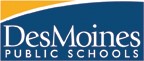 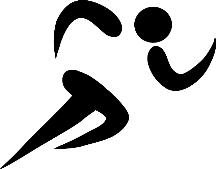            Practices start: 3/4/24Williams StadiumEast High SchoolEast 15th & Walker StDes Moines, Iowa 50316McGrane Stadium
Hoover High School50th and Aurora AveDes Moines, Iowa 50266Hutchens Stadium
Lincoln High SchoolSW 12th Street & Bell AveDes Moines, Iowa 50315Grubb StadiumNorth High School
501 Holcomb Ave
Des Moines, IA 50313DateTimeLocationTeamsMonday, April 15:00 PMHoover HSHoyt, McCombs, MeredithMerrill, WeeksTuesday, April 25:00 PMNorth HSBrody, Callanan, GoodrellHarding, HiattThursday, April 45:00 PMEast HS Goodrell, Hiatt, Hoyt, WeeksMonday, April 85:00 PMHoover HSBrody, Goodrell, Harding, WeeksTuesday, April 95:00 PMNorth HSCallanan, Hiatt, Hoyt, McCombs, MerrillTuesday, April 94:30 PMNorth PolkMeredithMonday, April 155:00 PMHoover HSHarding, HoytMeredith, WeeksTuesday, April 165:00 PMNorth HSBrody, Goodrell, HiattMcCombs, MerrillTuesday, April 164:30 PMSaydelCallananThursday, April 185:00 PMHoover HSBrody, Callanan, Harding, McCombs, Meredith, MerrillMonday, April 225:00 PMEast HSALL CITY MEETThursday, April 255:00 PMEast HSRAIN DATEFriday, April 26TBADrake University4x100m Relays1600m Medley Relays (Q)